USAC's Internal System DENISON INDEPENDENT SCHOOL DISTRICT's FCC Form 470 - 200001569 for Funding Year 2020 was successfully posted to the USAC website on 10/17/2019. This posting begins the required 28 day competitive bidding process. The allowable contract date is 11/14/2019.

It is important that you review this form now to make sure the products and services you require have been correctly posted and, if necessary, take any appropriate corrective action as soon as possible. You are allowed to correct certain errors on your form but not others. For fields that allow a correction, you will be able to edit the information in the form field directly.

To determine what corrections are allowable and why, see the “List of correctable ministerial and clerical errors” on our website.

NEXT STEPS
- Make sure that you wait 28 days before you select your service provider(s) and sign any contracts.
- Use the Form 470 Application Number shown above in any Form 471, Block 5 Funding
- Request that cites this Form 470. Share thi…MoreDenison_2020_C1 - #200001569#140452 - DENISON INDEPENDENT SCHOOL DISTRICT5 minutes ago 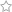 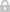  Comment More Info